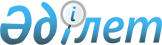 2017 жылға мектепке дейінгі тәрбие мен оқытуға мемлекеттік білім беру тапсырысын, жан басына шаққандағы қаржыландыру және ата-ананың ақы төлеу мөлшерін бекіту туралы
					
			Күшін жойған
			
			
		
					Қызылорда облысы Жаңақорған ауданы әкімдігінің 2017 жылғы 16 наурыздағы № 161 қаулысы. Қызылорда облысының Әділет департаментінде 2017 жылғы 30 наурызда № 5773 болып тіркелді. Күші жойылды - Қызылорда облысы Жаңақорған ауданы әкімдігінің 2017 жылғы 22 қыркүйектегі № 312 қаулысымен
      Ескерту. Күші жойылды - Қызылорда облысы Жаңақорған ауданы әкімдігінің 22.09.2017 № 312 қаулысымен (алғашқы ресми жарияланған күнінен бастап қолданысқа енгізіледі).
      "Қазақстан Республикасының жергілікті мемлекттік басқару және өзін-өзі басқару туралы" Қазақстан Республикасының 2001 жылғы 23 қаңтардағы Заңына және "Білім туралы" Қазақстан Республикасының 2007 жылғы 27 шілдедегі Заңынының 6-бабының 4-тармағының 8-1) тармақшасына сәйкес Жаңақорған ауданы әкімдігі ҚАУЛЫ ЕТЕДІ:
      1. Осы қаулының қосымшасына сәйкес Жаңақорған ауданы бойынша 2017 жылға мектепке дейінгі тәрбие мен оқытуға мемлекеттік білім беру тапсырысы, жан басына шаққандағы қаржыландыру және ата-ананың ақы төлеу мөлшері бекітілсін. 
      2. Осы қаулының орындалуын бақылау жетекшілік ететін Жаңақорған ауданы әкімінің орынбасарына жүктелсін.
      3. Осы қаулы алғашқы ресми жарияланған күнінен бастап қолданысқа енгізіледі. Жаңақорған ауданы бойынша 2017 жылға мектепке дейiнгi тәрбие мен оқытуға мемлекеттiк бiлiм беру тапсырысын, жан басына шаққандағы қаржыландыру және ата-ананың ақы төлеу мөлшері
					© 2012. Қазақстан Республикасы Әділет министрлігінің «Қазақстан Республикасының Заңнама және құқықтық ақпарат институты» ШЖҚ РМК
				
      Жаңақорған ауданының әкімі

Ғ. Әміреев
Жаңақорған ауданы әкімдігінің
2017 жылғы 16 наурыздағы
№ 161 қаулысына қосымша
№
Мектепке дейiнгi тәрбие және оқыту ұйымдарының әкiмшiлiк-аумақтық орналасуы (аудан, қала)
Мектепке дейiнгi тәрбие және оқыту ұйымдарының тәрбиеленушiлер саны
Мектепке дейiнгi тәрбие және оқыту ұйымдарының тәрбиеленушiлер саны
Мектепке дейiнгi тәрбие және оқыту ұйымдарының тәрбиеленушiлер саны
Мектепке дейiнгi тәрбие және оқыту ұйымдарының тәрбиеленушiлер саны
Мектепке дейiнгi тәрбие және оқыту ұйымдарының тәрбиеленушiлер саны
Мектепке дейiнгi ұйымдарда қаржыландырудың жан басына шаққанда бiр айдағы мөлшерi (теңге)
Мектепке дейiнгi ұйымдарда қаржыландырудың жан басына шаққанда бiр айдағы мөлшерi (теңге)
Мектепке дейiнгi ұйымдарда қаржыландырудың жан басына шаққанда бiр айдағы мөлшерi (теңге)
Мектепке дейiнгi ұйымдарда қаржыландырудың жан басына шаққанда бiр айдағы мөлшерi (теңге)
Мектепке дейiнгi ұйымдарда қаржыландырудың жан басына шаққанда бiр айдағы мөлшерi (теңге)
Мектепке дейiнгi ұйымдар ата-аналарының бiр айдағы төлемақы мөлшерi (теңге)
Мектепке дейiнгi ұйымдар ата-аналарының бiр айдағы төлемақы мөлшерi (теңге)
Мектепке дейiнгi ұйымдар ата-аналарының бiр айдағы төлемақы мөлшерi (теңге)
Мектепке дейiнгi ұйымдар ата-аналарының бiр айдағы төлемақы мөлшерi (теңге)
Мектепке дейiнгi ұйымдар ата-аналарының бiр айдағы төлемақы мөлшерi (теңге)
№
Мектепке дейiнгi тәрбие және оқыту ұйымдарының әкiмшiлiк-аумақтық орналасуы (аудан, қала)
Балабақша
Мектеп жанындағы толық күндiк шағын-орталықтар
Мектеп жанындағы жарты күндiк шағын-орталықтар
Дербес толық күндiк шағын-орталықтар
Дербес жарты күндiк шағын-орталықтар
Балабақша
Мектеп жанындағы толық күндiк шағын-орталықтар
Мектеп жанындағы жарты күндiк шағын-орталықтар
Дербес толық күндiк шағын-орталықтар
Дербес жарты күндiк шағын-орталықтар
Балабақша
Мектеп жанындағы толық күндiк шағын-орталықтар
Мектеп жанындағы жарты күндiк шағын-орталықтар
Дербес толық күндiк шағын-орталықтар
Дербес жарты күндiк шағын-орталықтар
1
Жаңақорған ауданы
3585
690
0
0
0
24240
24240
0
0
0
6807 артық емес
4538 кем емес
0
0
0